Informacja o programie aktywizacji bezrobotnych zamieszkujących na wsi na terenie powiatu sieradzkiego
Aktywizacja zawodowa bezrobotnych wspierana jest ze środków rezerwy Funduszu Pracy, będącej w dyspozycji Ministra Rodziny i Polityki Społecznej.
Wartość programu: 156 108,00 zł

Uczestnicy projektu: Program aktywizacji zawodowej skierowany jest dla osób bezrobotnych zamieszkujących gminy wiejskie i miejsko-wiejskiePlanowane formy wsparcia: staże 
 
Szczegółowe informacje nt. wsparcia można uzyskać w siedzibie Powiatowego Urzędu Pracy w Sieradzu: 
       
pok. 727 lub 726, VII piętro, numer telefonu 43 822 11 43 w. 280/258     
 
 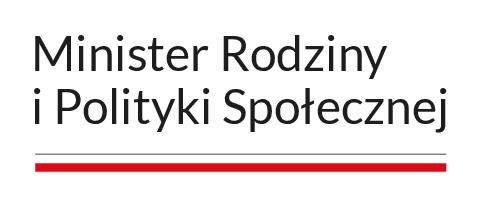 